MINISTERUL EDUCAŢIEI 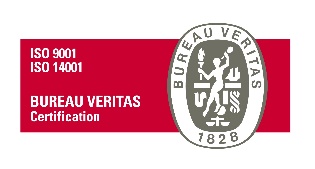 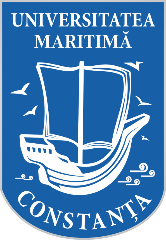 UNIVERSITATEA MARITIMĂ DIN CONSTANŢA900663, CONSTANŢA, str. Mircea cel Bătrân, nr. 104, ROMÂNIAFax: +40-241-617260, Tel: +40-241-664740,E-mail: info@cmu-edu.eu       Web: www.cmu-edu.eu							Nr. 6864/16.10.2023SPECIFICAȚII TEHNICEScule și dispozitive de lucru_4cod CPV 44512000-2 Diverse scule de mana (Rev.2)Sursa de finanțare: proiect CNFIS FDI-2023-0280 Specificațiile tehnice definesc caracteristici referitoare la nivelul calitativ, tehnic, de performanță, prezintă cerințe, prescripții, caracteristici de natură tehnică ce permit fiecărui produs, să fie descris, în mod obiectiv, astfel încât potențialii ofertanți să elaboreze propunerea tehnică corespunzător în așa manieră încât să corespundă necesităților și solicitărilor autorității contractante.Propunerea tehnică trebuie să corespundă cerințelor minime prevăzute în Caietul de sarcini. Ofertarea de produse cu caracteristici inferioare produselor prevăzute în Caietul de sarcini, atrage descalificarea ofertantului.MENŢIUNE:Specificațiile tehnice care indică o anumită origine, sursă, producție, un procedeu special, o marcă de fabrică sau de comerț, un brevet de invenție, o licență de fabricație, sunt menționate doar pentru identificarea cu ușurință a tipului de produs și NU au ca efect favorizarea sau eliminarea anumitor operatori economici sau a anumitor produse. Aceste specificații vor fi considerate ca având mențiunea de «sau echivalent».Produsul va fi însoțit la livrare de certificate de garanție, declarații de conformitate, manuale de utilizare ale produselor (unde este cazul). Valoarea estimată totală a achiziției este de 2.100 lei fără TVA.Criteriul de atribuire: prețul cel mai scăzut, cu respectarea specificațiilor solicitate de autoritatea contractantă.Locul, termenul de livrare și recepția produselora) Transportul, ambalarea și asigurarea produselor sunt în sarcina ofertantului.b) Cantitățile de achiziționat sunt cele prevăzute mai sus.c) Locul de livrare al produselor: Sediul Lac Mamaia al Universității Maritime din Constanța, situat pe str. Cuarțului nr. 2, Constanța. Prețul ofertat /poziție va include livrarea produselor la sediul autorității contractante.d) Termenul de livrare: 10 (zece) zile lucrătoare de la data transmiterii comenzii ferme/ finalizării achiziției directe în SEAP.e) Nu se acceptă defecte ale produselor furnizate.f) Livrarea de produse cu o calitate inferioară celei ofertate dă dreptul autorității contractante de a le refuza și de a solicita înlocuirea acestora, în maxim 5 (cinci) zile lucrătoare, cu produse de calitate.g) Recepția calitativă a produselor furnizate se va face de către beneficiar, în termen de max. 5 (cinci) zile lucrătoare de la data livrării.Întocmit:Director de proiect, Conf. dr. ing. Sabău AdrianNr. crt.Denumire produsCaracteristici minime produsCantitateValoarea estimată/poziție,lei fară TVAMașină de incalzit prin inducțieMașină de încalzit prin inductieAparat profesional de incalzit prin inductie Putere consumată 1.5kwIncălzește rapid piesele blocate pana la 800 de grade fară a incalzi și piesele din apropiereAparat pentru incalzirea pieselor blocate, ruginite sau gripate cu ar fi : piulite , suruburi , pivoti , elemente de fixare, balamale pentru usi, sau orice alte piese blocate .Cu acest aparat se poate incalzi fier, otel, pana la o temperatura de 800 de grade fară a deteriora piesele din apropiere, lucru care se intampla la incalzirea pieselor cu aparate traditionale.Garanție produs: minim 12 luni.12100